Publicado en Madrid  el 29/08/2022 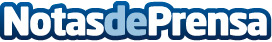 Las 6 tendencias más virales del verano 2022, según marcas españolas como Celia B o Polo ClubAnunciadas en la pasarelas hace meses, y protagonistas del 'street style' ahora, estas son las modas que han conquistado el verano y lo seguirán haciendo al comienzo de la temporadaDatos de contacto:Bruno Fabra 605244170Nota de prensa publicada en: https://www.notasdeprensa.es/las-6-tendencias-mas-virales-del-verano-2022 Categorias: Nacional Moda Sociedad http://www.notasdeprensa.es